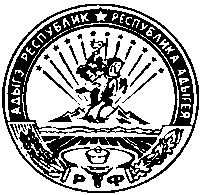 ТЕРРИТОРИАЛЬНАЯ  ИЗБИРАТЕЛЬНАЯ  КОМИССИЯТЕУЧЕЖСКОГО РАЙОНАП О С Т А Н О В Л Е Н И Еа.ПонежукайО рабочей группе по контролю за соблюдением участниками избирательного процесса порядка и правил проведения предвыборной агитации в период подготовки и проведении выборов депутатов Государственной Думы Федерального Собрания Российской Федерации восьмого созыва,  депутатов Государственного Совета-Хасэ Республики Адыгея седьмого созыва, депутатов представительного органа муниципальных образований городского (сельских) поселений Теучежского района, назначенных на  19 сентября 2021 годаВ соответствии со статьей 48 Федеральною закона от 12 июня 2002 года №67-ФЗ «Об основных  гарантиях избирательных прав и права на участие и референдуме граждан Российской Федерации» территориальная избирательная комиссия Теучежского района п о с т а н о в л я е т:1.Образовать рабочую группу по контролю за соблюдением участниками избирательного процесса порядка и правил проведения предвыборной агитации в период подготовки и проведении выборов депутатов Государственной Думы Федерального Собрания Российской Федерации восьмого созыва, депутатов Государственного Совета-Хасэ Республики Адыгея седьмого созыва, депутатов представительного органа муниципальных образований городского (сельских) поселений, назначенных на  19 сентября 2021 года из членов территориальной избирательной комиссии с правом решающего голоса в количестве 3 человек в следующем составе:Хакуз Аслаибий Салихович - руководитель группыДжаримок Зарина ЮнусовнаПанеш Мариет Руслановна         Председатель Территориальной избирательной комиссии   Теучежского района                                                         К.Н.Блягоз            Секретарь Территориальной избирательной комиссии    Теучежского района                                                      С.А.Керашева2 июля 2021 года № 3/23-7